For the purpose of national external moderation:only six WORD templates are required where availablesamples are not required to be randomly selectedthere should be one each of N, A, M, E and up to 2 othersdescriptions of evidence and explanations of judgements are not required for all other students, and a spreadsheet may be used.			Alternative Evidence Gathering Template – Internal AssessmentAlternative Evidence Gathering Template – Internal AssessmentAlternative Evidence Gathering Template – Internal AssessmentAlternative Evidence Gathering Template – Internal AssessmentAlternative Evidence Gathering Template – Internal AssessmentAlternative Evidence Gathering Template – Internal AssessmentAlternative Evidence Gathering Template – Internal AssessmentAlternative Evidence Gathering Template – Internal AssessmentAlternative Evidence Gathering Template – Internal AssessmentAlternative Evidence Gathering Template – Internal AssessmentAlternative Evidence Gathering Template – Internal AssessmentAlternative Evidence Gathering Template – Internal AssessmentAlternative Evidence Gathering Template – Internal AssessmentAlternative Evidence Gathering Template – Internal AssessmentAlternative Evidence Gathering Template – Internal AssessmentAlternative Evidence Gathering Template – Internal Assessment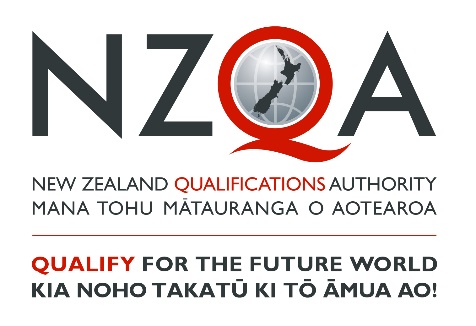 These templates must only be used to record student achievement and report results where remote assessment is the only practical option and the collection of direct assessment evidence from students has not been at all possible. ‘Alternative Evidence’ is student evidence for internally assessed standards that has been seen or heard within the teaching and learning programme. These templates do not signal a reduction in what is accepted for each grade, but rather a means of summarising evidence for reporting. These templates must be viewed in conjunction with the standard and assessment advice forwarded to schools to ensure that valid, credible and reliable assessment and learning has occurred before the standard is awarded. While physical evidence of student work does not need to be attached, the assessor decisions made must also be verified internally before reporting results.These templates must only be used to record student achievement and report results where remote assessment is the only practical option and the collection of direct assessment evidence from students has not been at all possible. ‘Alternative Evidence’ is student evidence for internally assessed standards that has been seen or heard within the teaching and learning programme. These templates do not signal a reduction in what is accepted for each grade, but rather a means of summarising evidence for reporting. These templates must be viewed in conjunction with the standard and assessment advice forwarded to schools to ensure that valid, credible and reliable assessment and learning has occurred before the standard is awarded. While physical evidence of student work does not need to be attached, the assessor decisions made must also be verified internally before reporting results.These templates must only be used to record student achievement and report results where remote assessment is the only practical option and the collection of direct assessment evidence from students has not been at all possible. ‘Alternative Evidence’ is student evidence for internally assessed standards that has been seen or heard within the teaching and learning programme. These templates do not signal a reduction in what is accepted for each grade, but rather a means of summarising evidence for reporting. These templates must be viewed in conjunction with the standard and assessment advice forwarded to schools to ensure that valid, credible and reliable assessment and learning has occurred before the standard is awarded. While physical evidence of student work does not need to be attached, the assessor decisions made must also be verified internally before reporting results.These templates must only be used to record student achievement and report results where remote assessment is the only practical option and the collection of direct assessment evidence from students has not been at all possible. ‘Alternative Evidence’ is student evidence for internally assessed standards that has been seen or heard within the teaching and learning programme. These templates do not signal a reduction in what is accepted for each grade, but rather a means of summarising evidence for reporting. These templates must be viewed in conjunction with the standard and assessment advice forwarded to schools to ensure that valid, credible and reliable assessment and learning has occurred before the standard is awarded. While physical evidence of student work does not need to be attached, the assessor decisions made must also be verified internally before reporting results.These templates must only be used to record student achievement and report results where remote assessment is the only practical option and the collection of direct assessment evidence from students has not been at all possible. ‘Alternative Evidence’ is student evidence for internally assessed standards that has been seen or heard within the teaching and learning programme. These templates do not signal a reduction in what is accepted for each grade, but rather a means of summarising evidence for reporting. These templates must be viewed in conjunction with the standard and assessment advice forwarded to schools to ensure that valid, credible and reliable assessment and learning has occurred before the standard is awarded. While physical evidence of student work does not need to be attached, the assessor decisions made must also be verified internally before reporting results.These templates must only be used to record student achievement and report results where remote assessment is the only practical option and the collection of direct assessment evidence from students has not been at all possible. ‘Alternative Evidence’ is student evidence for internally assessed standards that has been seen or heard within the teaching and learning programme. These templates do not signal a reduction in what is accepted for each grade, but rather a means of summarising evidence for reporting. These templates must be viewed in conjunction with the standard and assessment advice forwarded to schools to ensure that valid, credible and reliable assessment and learning has occurred before the standard is awarded. While physical evidence of student work does not need to be attached, the assessor decisions made must also be verified internally before reporting results.These templates must only be used to record student achievement and report results where remote assessment is the only practical option and the collection of direct assessment evidence from students has not been at all possible. ‘Alternative Evidence’ is student evidence for internally assessed standards that has been seen or heard within the teaching and learning programme. These templates do not signal a reduction in what is accepted for each grade, but rather a means of summarising evidence for reporting. These templates must be viewed in conjunction with the standard and assessment advice forwarded to schools to ensure that valid, credible and reliable assessment and learning has occurred before the standard is awarded. While physical evidence of student work does not need to be attached, the assessor decisions made must also be verified internally before reporting results.These templates must only be used to record student achievement and report results where remote assessment is the only practical option and the collection of direct assessment evidence from students has not been at all possible. ‘Alternative Evidence’ is student evidence for internally assessed standards that has been seen or heard within the teaching and learning programme. These templates do not signal a reduction in what is accepted for each grade, but rather a means of summarising evidence for reporting. These templates must be viewed in conjunction with the standard and assessment advice forwarded to schools to ensure that valid, credible and reliable assessment and learning has occurred before the standard is awarded. While physical evidence of student work does not need to be attached, the assessor decisions made must also be verified internally before reporting results.These templates must only be used to record student achievement and report results where remote assessment is the only practical option and the collection of direct assessment evidence from students has not been at all possible. ‘Alternative Evidence’ is student evidence for internally assessed standards that has been seen or heard within the teaching and learning programme. These templates do not signal a reduction in what is accepted for each grade, but rather a means of summarising evidence for reporting. These templates must be viewed in conjunction with the standard and assessment advice forwarded to schools to ensure that valid, credible and reliable assessment and learning has occurred before the standard is awarded. While physical evidence of student work does not need to be attached, the assessor decisions made must also be verified internally before reporting results.These templates must only be used to record student achievement and report results where remote assessment is the only practical option and the collection of direct assessment evidence from students has not been at all possible. ‘Alternative Evidence’ is student evidence for internally assessed standards that has been seen or heard within the teaching and learning programme. These templates do not signal a reduction in what is accepted for each grade, but rather a means of summarising evidence for reporting. These templates must be viewed in conjunction with the standard and assessment advice forwarded to schools to ensure that valid, credible and reliable assessment and learning has occurred before the standard is awarded. While physical evidence of student work does not need to be attached, the assessor decisions made must also be verified internally before reporting results.These templates must only be used to record student achievement and report results where remote assessment is the only practical option and the collection of direct assessment evidence from students has not been at all possible. ‘Alternative Evidence’ is student evidence for internally assessed standards that has been seen or heard within the teaching and learning programme. These templates do not signal a reduction in what is accepted for each grade, but rather a means of summarising evidence for reporting. These templates must be viewed in conjunction with the standard and assessment advice forwarded to schools to ensure that valid, credible and reliable assessment and learning has occurred before the standard is awarded. While physical evidence of student work does not need to be attached, the assessor decisions made must also be verified internally before reporting results.These templates must only be used to record student achievement and report results where remote assessment is the only practical option and the collection of direct assessment evidence from students has not been at all possible. ‘Alternative Evidence’ is student evidence for internally assessed standards that has been seen or heard within the teaching and learning programme. These templates do not signal a reduction in what is accepted for each grade, but rather a means of summarising evidence for reporting. These templates must be viewed in conjunction with the standard and assessment advice forwarded to schools to ensure that valid, credible and reliable assessment and learning has occurred before the standard is awarded. While physical evidence of student work does not need to be attached, the assessor decisions made must also be verified internally before reporting results.These templates must only be used to record student achievement and report results where remote assessment is the only practical option and the collection of direct assessment evidence from students has not been at all possible. ‘Alternative Evidence’ is student evidence for internally assessed standards that has been seen or heard within the teaching and learning programme. These templates do not signal a reduction in what is accepted for each grade, but rather a means of summarising evidence for reporting. These templates must be viewed in conjunction with the standard and assessment advice forwarded to schools to ensure that valid, credible and reliable assessment and learning has occurred before the standard is awarded. While physical evidence of student work does not need to be attached, the assessor decisions made must also be verified internally before reporting results.These templates must only be used to record student achievement and report results where remote assessment is the only practical option and the collection of direct assessment evidence from students has not been at all possible. ‘Alternative Evidence’ is student evidence for internally assessed standards that has been seen or heard within the teaching and learning programme. These templates do not signal a reduction in what is accepted for each grade, but rather a means of summarising evidence for reporting. These templates must be viewed in conjunction with the standard and assessment advice forwarded to schools to ensure that valid, credible and reliable assessment and learning has occurred before the standard is awarded. While physical evidence of student work does not need to be attached, the assessor decisions made must also be verified internally before reporting results.These templates must only be used to record student achievement and report results where remote assessment is the only practical option and the collection of direct assessment evidence from students has not been at all possible. ‘Alternative Evidence’ is student evidence for internally assessed standards that has been seen or heard within the teaching and learning programme. These templates do not signal a reduction in what is accepted for each grade, but rather a means of summarising evidence for reporting. These templates must be viewed in conjunction with the standard and assessment advice forwarded to schools to ensure that valid, credible and reliable assessment and learning has occurred before the standard is awarded. While physical evidence of student work does not need to be attached, the assessor decisions made must also be verified internally before reporting results.These templates must only be used to record student achievement and report results where remote assessment is the only practical option and the collection of direct assessment evidence from students has not been at all possible. ‘Alternative Evidence’ is student evidence for internally assessed standards that has been seen or heard within the teaching and learning programme. These templates do not signal a reduction in what is accepted for each grade, but rather a means of summarising evidence for reporting. These templates must be viewed in conjunction with the standard and assessment advice forwarded to schools to ensure that valid, credible and reliable assessment and learning has occurred before the standard is awarded. While physical evidence of student work does not need to be attached, the assessor decisions made must also be verified internally before reporting results.Student IDStudent IDStudent 1Student 1Student 1Student 1Student 1Student 1Student 1Student 1Student 1Student 1Student 1SubjectGeneric Technology Generic Technology Level2NotesNotesStandard No.91357 91357 Version3Standard TitleStandard TitleUndertake effective development to make and trial a prototype.Undertake effective development to make and trial a prototype.Undertake effective development to make and trial a prototype.Undertake effective development to make and trial a prototype.Undertake effective development to make and trial a prototype.Undertake effective development to make and trial a prototype.Undertake effective development to make and trial a prototype.Undertake effective development to make and trial a prototype.Undertake effective development to make and trial a prototype.Undertake effective development to make and trial a prototype.Undertake effective development to make and trial a prototype.Undertake effective development to make and trial a prototype.Undertake effective development to make and trial a prototype.Undertake effective development to make and trial a prototype.Credits6AchievedAchievedAchievedAchievedAchievedAchievedAchievedAchievedAchievedMeritMeritMeritMeritMeritMeritExcellenceExcellenceExcellenceUndertake effective development to make and trial a prototype. Undertake effective development to make and trial a prototype. Undertake effective development to make and trial a prototype. Undertake effective development to make and trial a prototype. Undertake effective development to make and trial a prototype. Undertake effective development to make and trial a prototype. Undertake effective development to make and trial a prototype. Undertake effective development to make and trial a prototype. Undertake effective development to make and trial a prototype. Undertake effective development to make and trial a refined prototype. Undertake effective development to make and trial a refined prototype. Undertake effective development to make and trial a refined prototype. Undertake effective development to make and trial a refined prototype. Undertake effective development to make and trial a refined prototype. Undertake effective development to make and trial a refined prototype. Undertake effective development to make and trial a justified prototype. Undertake effective development to make and trial a justified prototype. Undertake effective development to make and trial a justified prototype. Key requirements (list):Key requirements (list):Key requirements (list):Key requirements (list):Key requirements (list):Key requirements (list):AAAMMMEDescribe or attach the evidence considered. 	Describe or attach the evidence considered. 	Describe or attach the evidence considered. 	Explain how the judgement was made.Explain how the judgement was made.Evaluating materials and/or components to determine their suitability for use in a prototype. Evaluating materials and/or components to determine their suitability for use in a prototype. Evaluating materials and/or components to determine their suitability for use in a prototype. Evaluating materials and/or components to determine their suitability for use in a prototype. Evaluating materials and/or components to determine their suitability for use in a prototype. Evaluating materials and/or components to determine their suitability for use in a prototype. Trialling practical techniques and processes to determine their suitability for use in making a prototype. Trialling practical techniques and processes to determine their suitability for use in making a prototype. Trialling practical techniques and processes to determine their suitability for use in making a prototype. Trialling practical techniques and processes to determine their suitability for use in making a prototype. Trialling practical techniques and processes to determine their suitability for use in making a prototype. Trialling practical techniques and processes to determine their suitability for use in making a prototype. Selecting appropriate materials and/or components, tools and equipment; and applying practical techniques and processes to make the prototype. Selecting appropriate materials and/or components, tools and equipment; and applying practical techniques and processes to make the prototype. Selecting appropriate materials and/or components, tools and equipment; and applying practical techniques and processes to make the prototype. Selecting appropriate materials and/or components, tools and equipment; and applying practical techniques and processes to make the prototype. Selecting appropriate materials and/or components, tools and equipment; and applying practical techniques and processes to make the prototype. Selecting appropriate materials and/or components, tools and equipment; and applying practical techniques and processes to make the prototype. Using results from testing and stakeholder feedback to inform the making and trialling of the prototype. Using results from testing and stakeholder feedback to inform the making and trialling of the prototype. Using results from testing and stakeholder feedback to inform the making and trialling of the prototype. Using results from testing and stakeholder feedback to inform the making and trialling of the prototype. Using results from testing and stakeholder feedback to inform the making and trialling of the prototype. Using results from testing and stakeholder feedback to inform the making and trialling of the prototype. Undertaking prototyping to gain specific evidence of the outcome’s fitness for purpose in its intended physical and social environment. Undertaking prototyping to gain specific evidence of the outcome’s fitness for purpose in its intended physical and social environment. Undertaking prototyping to gain specific evidence of the outcome’s fitness for purpose in its intended physical and social environment. Undertaking prototyping to gain specific evidence of the outcome’s fitness for purpose in its intended physical and social environment. Undertaking prototyping to gain specific evidence of the outcome’s fitness for purpose in its intended physical and social environment. Undertaking prototyping to gain specific evidence of the outcome’s fitness for purpose in its intended physical and social environment. Explaining any decisions to accept and/or modify the prototype. Explaining any decisions to accept and/or modify the prototype. Explaining any decisions to accept and/or modify the prototype. Explaining any decisions to accept and/or modify the prototype. Explaining any decisions to accept and/or modify the prototype. Explaining any decisions to accept and/or modify the prototype. Evaluating practical techniques and processes to determine their suitability for use in making a prototype. Evaluating practical techniques and processes to determine their suitability for use in making a prototype. Evaluating practical techniques and processes to determine their suitability for use in making a prototype. Evaluating practical techniques and processes to determine their suitability for use in making a prototype. Evaluating practical techniques and processes to determine their suitability for use in making a prototype. Evaluating practical techniques and processes to determine their suitability for use in making a prototype. Using evidence from ongoing testing and stakeholder feedback to inform the making and trialling of the prototype. Using evidence from ongoing testing and stakeholder feedback to inform the making and trialling of the prototype. Using evidence from ongoing testing and stakeholder feedback to inform the making and trialling of the prototype. Using evidence from ongoing testing and stakeholder feedback to inform the making and trialling of the prototype. Using evidence from ongoing testing and stakeholder feedback to inform the making and trialling of the prototype. Using evidence from ongoing testing and stakeholder feedback to inform the making and trialling of the prototype. Synthesising evidence from ongoing testing and stakeholder feedback to inform the making and trialling of the prototype. Synthesising evidence from ongoing testing and stakeholder feedback to inform the making and trialling of the prototype. Synthesising evidence from ongoing testing and stakeholder feedback to inform the making and trialling of the prototype. Synthesising evidence from ongoing testing and stakeholder feedback to inform the making and trialling of the prototype. Synthesising evidence from ongoing testing and stakeholder feedback to inform the making and trialling of the prototype. Synthesising evidence from ongoing testing and stakeholder feedback to inform the making and trialling of the prototype. Justifying any decisions to accept and/or modify the prototype. Justifying any decisions to accept and/or modify the prototype. Justifying any decisions to accept and/or modify the prototype. Justifying any decisions to accept and/or modify the prototype. Justifying any decisions to accept and/or modify the prototype. Justifying any decisions to accept and/or modify the prototype. Sufficiency statementSufficiency statementSufficiency statementSufficiency statementSufficiency statementSufficiency statementSufficiency statementSufficiency statementSufficiency statementSufficiency statementSufficiency statementSufficiency statementSufficiency statementInternal Verification Internal Verification Internal Verification Internal Verification Internal Verification AchievementAll of A is required All of A is required All of A is required All of A is required All of A is required All of A is required All of A is required All of A is required All of A is required All of A is required All of A is required All of A is required Assessor:                                              Date: 	Assessor:                                              Date: 	Assessor:                                              Date: 	Assessor:                                              Date: 	Assessor:                                              Date: 	MeritAll of A and M is required All of A and M is required All of A and M is required All of A and M is required All of A and M is required All of A and M is required All of A and M is required All of A and M is required All of A and M is required All of A and M is required All of A and M is required All of A and M is required Verifier:                                                  Date: 	Verifier:                                                  Date: 	Verifier:                                                  Date: 	Verifier:                                                  Date: 	Verifier:                                                  Date: 	ExcellenceAll of A, M and E is required All of A, M and E is required All of A, M and E is required All of A, M and E is required All of A, M and E is required All of A, M and E is required All of A, M and E is required All of A, M and E is required All of A, M and E is required All of A, M and E is required All of A, M and E is required All of A, M and E is required Verifier’s school: 	Verifier’s school: 	Verifier’s school: 	Verifier’s school: 	Verifier’s school: 	MARK OVERALL GRADEMARK OVERALL GRADEMARK OVERALL GRADEN A A A A M M M E E Comments: 	Comments: 	Comments: 	Comments: 	Comments: 	